Landeskinderturnfest 2019 HeilbronnMitarbeitBeschilderungFreitag, 19. Juli 2019	ca. 12.00	 – 14.00 Uhr (2 Pers.)Sonntag, 21. Juli 2019	ca. 16.00	 – 18.00 Uhr (2 Pers.)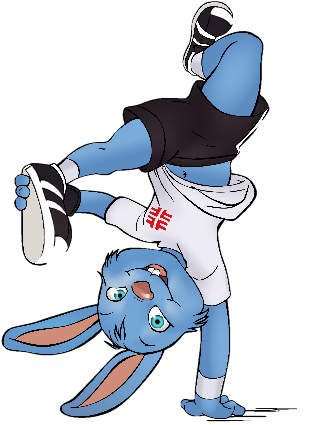 Beschreibung der AufgabenBeschilderung der Innenstadt, Infobüro, Schulen etc. nach Plan.Schilder werden vorbereitet.	Organisatorischer AblaufBei der Helferbesprechung ca. 2-3 Wochen vor dem Landeskinderturnfest werden alle offenen Fragen geklärt.Verein	:												Ansprechpartner/in:											Tel.:													E-Mail-Adresse:											Änderungen vorbehaltenTabelle kann als vereinsinterne Helferübersicht verwendet werden. Mitarbeit Beschilderung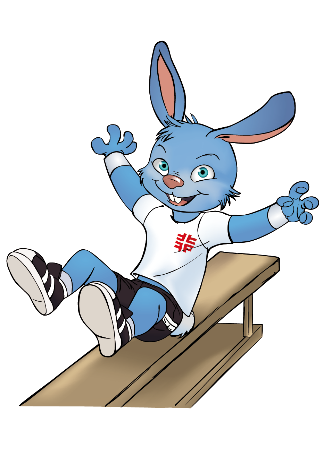 Freitag, 19. Juli 2019,	ca. 12.00 – 14.00 Uhr (2 Pers.)Sonntag, 21. Juli 2019,	ca. 16.00 – 18.00 Uhr (2 Pers.)Verein:		 	______________________________________			Tel.:			______________________________________Verantwortlicher Ansprechpartner: 	______________________________________			E-Mail-Adresse:	______________________________________EinsatztagEinsatzzeitAnzahl der HelferFreitag, 19.7.ca. 12.00 – 14.00 UhrSonntag, 21.7.ca. 16.00 – 18.00 UhrEinsatztagZeiten(siehe oben)VereinVornameNameTelefonMobilE-MailT-ShirtGröße